			Yliopisto-opiskelijoiden tuettu harjoittelu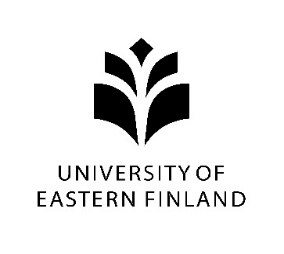 			HARJOITTELUSOPIMUSTällä sopimuksella Itä-Suomen yliopisto ja työnantaja sopivat opiskelijan tutkintoon sisällytettävästä työharjoittelusta seuraavasti:Yksikkö / oppiaine täyttääTyönantaja täyttääHarjoittelun rahoitus, yksikkö tai oppiaine täyttääTämä sopimus tehdään kahtena alkuperäiskappaleena, joista toinen työnantajalle ja toinen Itä-Suomen yliopistolle, ao. osastolle tai laitokselle. Opiskelija saa oman kopion. Lisätietoa ja ohjeita harjoittelusta ao. laitoksen yhdyshenkilöltä.Sopimuksen hyväksyminenHarjoitteluun liittyvää lisätietoa:Tiedekunta ja osasto tai laitosKoulutusohjelma / oppiaineHarjoittelun yhdyshenkilöPuhelin:                                                                                     e-mail:         Yliopiston harjoitteluohjaajaPuhelin:                                                                                    e-mail:         Harjoittelijan sukunimi ja etunimet                                                                                                  Syntymäaika     Puhelin:                                                                                   e-mail:         Harjoittelun tiedotHarjoittelu on valinnaista      Harjoittelu on pakollista    Opintopistemäärä         Työnantaja ja yksikköHarjoittelupaikan osoiteTyönantajan harjoittelun yhteyshenkilöPuhelin:                                                                                   e-mail:         Palkanmaksun yhteyshenkilöPuhelin:                                                                                  e-mail:         Harjoittelun ohjaaja työpaikallaPuhelin:                                                                                e-mail:         Harjoittelijan työtehtävät (tarvittaessa sivulla 2 tai erillisellä liitteellä)Harjoittelun alkamis- ja päättymispäivä      /       20        -         /       20     josta tuettua harjoittelua      /       20        -         /       20             yhteensä       kktuetun harjoittelun osuus 2 tai 3 kk                                    yhteensä       kkHarjoittelijan bruttopalkka (Ei sisällä työnantajan normaaleja henkilö- ja sivukuluja)                        €/kkTyönantaja saa laskuttaa harjoitteluajan päätyttyä       €Itä-Suomen yliopiston       laitokselta / osastolta.Paikka ja aika:Työnantajan puolesta:Nimenselvennös:Paikka ja aika:Tiedekunnan puolesta:Nimenselvennös:Harjoittelun yleiset ehdot ja lisätiedot:Työnantaja on oikeutettu harjoittelutukeen,kun opiskelijan bruttopalkka on vähintään KELA:n vuosittain vahvistaman työssäoloehtoa kartuttavan minimipalkan suuruinen JAtyönantaja järjestää sovitusti työpaikalla opiskelijan harjoittelunaikaisen ohjauksen.Yliopistolta laskutettavan harjoittelutuen suuruus voi olla maksimissaan 1800 euroa ja se on laskutettava viipymättä harjoittelun päätyttyä.Laskun liitteenä työnantajan tulee toimittaa palkkatodistus koko harjoitteluajalta, muuten laskua ei voida hyväksyä.Työnantajan tulee laatia kirjallinen työsopimus opiskelijan kanssa koko harjoittelun ajalle.Harjoittelutukea ei voida maksaa EU-rahoitteisille hankkeille.Harjoittelun peruuntumisesta tai muutoksista tulee ilmoittaa välittömästi kirjallisesti (sähköpostilla) sopimuksessa mainitulle harjoittelun yhdyshenkilölle.Opiskelijalle myönnetty harjoittelutuki perutaan, mikäli hänelle myönnetään Erasmus-apurahaa. Tällöin työnantaja ei voi laskuttaa yliopistolta harjoittelutukea.Laskutustiedot:Itä-Suomen yliopiston verkkolaskuosoite:Verkkolaskuosoite: 003722857339                                     OVT-tunnus: 003722857339 Operaattori: OpusCapita Solutions Oy                                Välittäjän tunnus: E204503 Itä-Suomen yliopiston Y-tunnus: 2285733-9                      VAT-tunnus: FI22857339Itä-Suomen yliopiston paperisten laskujen laskutusosoite:Itä-Suomen yliopisto, PL 96404, 01051 LaskutViitetieto: Tiedekunta, osasto/laitos, harjoitteluyhdyshenkilön nimi ja opiskelijan nimi.Laskun liitteet: Palkkatodistus Huom! Harjoittelupaikan tarjoaminen opiskelijalle ei ole arvonlisäveronalaista toimintaa